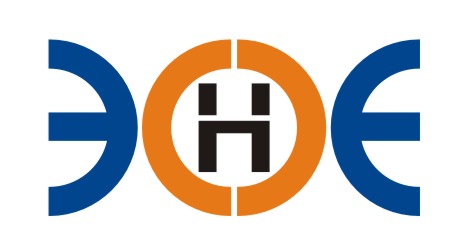 САМОРЕГУЛИРУЕМАЯ ОРГАНИЗАЦИЯСОЮЗ ПРОЕКТИРОВЩИКОВ«ЭКСПЕРТНЫЕ ОРГАНИЗАЦИИЭЛЕКТРОЭНЕРГЕТИКИ»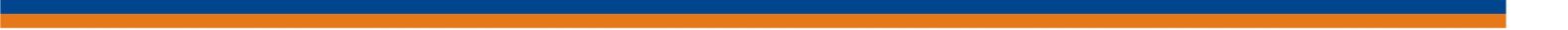 ПРОТОКОЛ № 20/2017-ЭСзаседания Экспертного Совета Союза проектировщиков«Экспертные организации электроэнергетики»(далее – Союз)Санкт-Петербург «12»декабря2017 г.	Начало заседания: 12:00 часов ПРИСУТСТВОВАЛИ 7 из 9 членов Экспертного Совета с правом голоса:Заир-Бек Андрей Измаилович - Президент;Рысс-Березарк Сергей Алексеевич;Лаппо Василий Иванович;Любо Игорь Александрович;Дмитренко Артем Викторович;Корнев Владимир Геннадьевич;Геращенко Алексей Владимирович;Юденков Дмитрий Юрьевич - секретарь заседания.Кворум имеетсяПовестка дня:О добровольном выходе организации из состава Союза.Об утверждении внутренних документов Союза.О смене адреса Союза.1. По первому вопросу повестки дня: слушали Юденкова Д.Ю., который предложил на основании заявления о добровольном выходе, исключить из членов Союза следующую организацию:Решили:Исключить из членов Союза указанную организацию.Итоги голосования: принято единогласно.2. По второму вопросу повестки дня: слушали Юденкова Д.Ю., который предложил утвердить Положение об организации профессионального обучения и аттестации специалистов членов Саморегулируемой организации Союз проектировщиков «Экспертные организации электроэнергетики».Решили: Утвердить Положение об организации профессионального обучения и аттестации специалистов членов Саморегулируемой организации Союз проектировщиков «Экспертные организации электроэнергетики».Итоги голосования: принято единогласно.3. По третьему вопросу повестки дня: слушали Юденкова Д.Ю., который, в связи с уведомлением арендодателя об одностороннем расторжении договора аренды, предложил на выбор несколько вариантов местонахождения Исполнительной дирекции Союза.  Решили: Из предложенных вариантов местонахождения Исполнительной дирекции Союза выбрать адрес: г. Санкт-Петребург, ул. Уральская 19, корпус 10, лит. А, БЦ «УралПлаза».Исполнительному директору Юденкову Д. Ю. подготовить и организовать переезд Исполнительной дирекции Союза.Уведомить членов Союза о смене почтового адреса.Итоги голосования: принято единогласно.Президент Партнерства 		_______________________		А.И. Заир-Бек Секретарь	________________________	  Д.Ю.  Юденков	№ п/пНаименованиеИННОГРН1Общество с ограниченной ответственностью «Комета»78012793641157847154816